Escuela Primaria Russell ¡Necesitamos su opinión!  Título I y Participación de Padres y Familias en la Encuesta de Aporte de OtoñoSe invita a todos los padres y partes interesadas a proporcionar aportes y sugerencias sobre los siguientes temas / documentos:Política de participación de los padres y la familia en la escuelaPacto para padres de la escuelaFomento de la capacidad del personal para la participación de la familiaPresupuesto de Título I de Participación de Padres y FamiliasAcceda a la encuesta para padres utilizando el código QR o el enlace de la encuesta a continuación.Inglés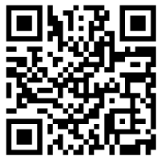 Encuesta en inglésEspañol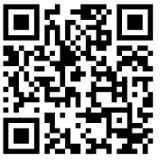 Encuesta en españolPortugués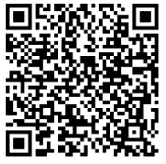 Encuesta en portugués